AHİ EVRAN ÜNİVERSİTESİ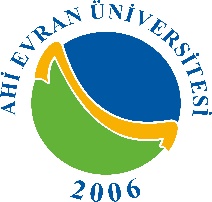  ……………………………………………HİZMET STANDARTIAHİ EVRAN ÜNİVERSİTESİ ……………………………………………HİZMET STANDARTIAHİ EVRAN ÜNİVERSİTESİ ……………………………………………HİZMET STANDARTIAHİ EVRAN ÜNİVERSİTESİ ……………………………………………HİZMET STANDARTISIRA NOHİZMETİN TANIMIBAŞVURUDA İSTENEN BELGELERHİZMETİN TAMAMLANMA SÜRESİ 123456